NUM 12					Encadrer une fraction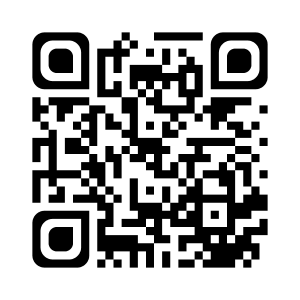 Pour encadrer une fraction, je dois chercher les deux nombres entiers consécutifs qui vont se trouver juste avant et juste après la fraction.Je peux :- placer la fraction sur une droite graduée ;Je place la fraction, j’observe la droite et je trouve :- transformer la fraction, puis trouver les deux nombres entiers : une fois la fraction transformée, je prends le nombre d’unités entières que je mets à gauche, puis j’avance d’une unité pour trouver le nombre de droite.Le 2 se placera à gauche, et j’avance d’une unité pour trouver le nombre de droite : c’est donc 3.Je sais ma leçon si…NUM 12 Je sais placer des fractions sur une droite numérique.NUM 12 Je sais encadrer une fraction entre deux entiers consécutifs.Ex : Je veux encadrer 5Ex : Je veux encadrer 30001112233335553331 <5< 21 <3< 2Ex : Je veux encadrer 17Ex : Je veux encadrer 6Je transforme la fraction :17= 2 +5Je transforme la fraction :6= 2 +62 <17< 32 <6< 3